Community Relations and Cultural Awareness Week Entry FormYour OrganisationPlease provide details of the event organiser and please provide one form per event. (If the event is jointly organised, name the other organisers also)  T:BUCThe T:BUC Strategy has FOUR priority areas.  Please indicate which of the priority areas reflects your event (you may indicate more than ONE)Details of your proposed event In no more than 100 words, please state how your event will help to promote community relations:If your event is suitable for inclusion, it will be published in the Community Relations and Cultural Awareness Week’s brochure and website.  We will keep you informed regarding decisions. Please return your form by Friday 28th July to:By post: Claire McKee, JComms, Sylvan House 232-240 Belmont Road, Belfast BT4 2AWBy Email: crweek@jcomms.co.ukFor any queries please ring: Claire McKee on 028 9521 8388Thank you for your application. 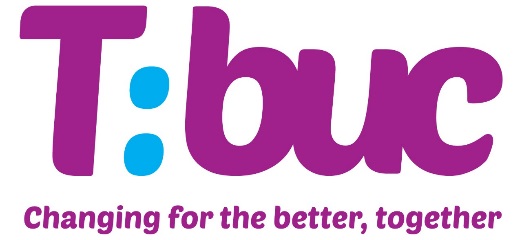 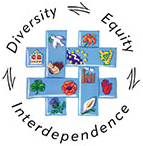 Name of organisationAddress of the organisation Website (if applicable)Contact Name Contact’s Email AddressDaytime phone number (Landline/Mobile)Twitter Handle of main event organisationOnline/social media co-ordinator (if applicable)T:BUC Priority AreaTick BoxOur Children and Young People  (aim: to continue to improve attitudes amongst our young people and to build a community where they can play a full and active role in building good relations).Our Shared Community (aim: to create a community where division does not restrict the life opportunities of individuals and where all areas are open and accessible to everyone).Our Safe Community (aim: to create a community where everyone feels safe in moving around and where life choices are not inhibited by fears around safety).Our Cultural Expression (aim: to create a community which promotes mutual respect and understanding, is strengthened by its diversity and where cultural expression is celebrated and embraced).Name/Title of your eventWhat does your event consist of? (describe planned activities in two sentences maximum)Proposed Date of your eventWhere will your event take place? Please provide a full address.Super council area in which your event is happening At what time(s) does your event start and finish?What is the event capacity? Contact name for queries (to be published)Contact phone number/ email, event website if applicable 